Publicado en Barcelona el 11/07/2017 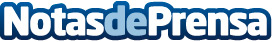 The Lofttown, un nuevo concepto de residencia de estudiantes llega a BarcelonaCuando llega el momento de dejar ir a los hijos a estudiar lejos de casa, nada  parece suficiente. The Loftown es un nuevo concepto arquitectónico de residencia de estudiantes que engloba todo lo que puede necesitar un estudiante para avanzar en su carrera y la confortabilidad de un hogar seguroDatos de contacto:Redacción INÈDIT MAGAZINEwww.ineditweb.esNota de prensa publicada en: https://www.notasdeprensa.es/the-lofttown-un-nuevo-concepto-de-residencia_1 Categorias: Inmobiliaria Educación http://www.notasdeprensa.es